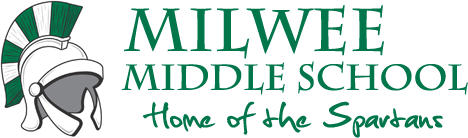 Welcome to 6th Grade Math!  I hope all of you have had a wonderful summer.  My goal is that you will find this class to be fun, as well as challenging.  I know many of you are nervous about math, so I have put together this guide to help you know what to expect and to hopefully feel more comfortable about being in math this year.  My goals for our class are to reinforce skills taught in 5th grade, learn new skills, and perfect those skills before moving on to the next concept.  Be sure to do all homework assigned; this serves as reinforcement to what we have gone over in class.  Never hesitate to ask questions, there is NEVER a bad question!  More than likely you are not the only person with the same question.  Remember, if you do not ask I do not know you need help.  Critical Parent InformationSkyward:It is essential to your student’s academic success to sign up for family access to Skyward.  Please visit the front office to obtain a login and password.  Through skyward student attendance, assignments, grades, etc. can be monitored.  If you would like more information regarding family access to skyward please visit http://www.milwee.scps.k12.fl.us/bin_docs/academics/SkywardFA.pdfClass Website:Class websites include lesson plans, homework assignments, addition practice materials, vocabulary, and many other tools to help be successful in class.  To access the class website visit http://mrshornmath.weebly.com.  If you have any questions regarding accessing the website please let me know.Materials2 folders with prongs and pockets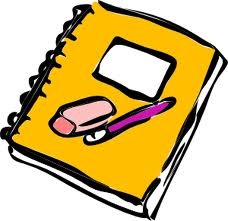 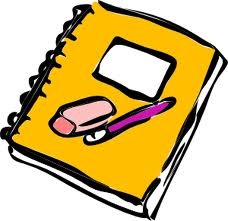 2 spiral notebooksNotebook paperpencils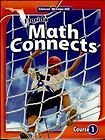 Course Description:This course will incorporate; daily use connections, problem solving, critical thinking, cooperative learning, use of manipulatives, and project-based learning.  The course will cover many vital mathematical concepts including factors, multiples, 2-dimensional geometry, fractions, decimals, percents, proportions, measurement, probability, and statistics.  	1st Quarter:		Unit 1: The Number System (Chapters 1, 2)		Unit 2: Ratios and Proportional Relationships (Chapter 4)	2nd Quarter		Unit 2: Ratios and Proportional Relationships (Chapter 5, 12)		Unit 3: Statistics and Probability (Chapter 3)		Unit 4: Expressions and Equations (Chapter 6, 7, 8, 11)	3rd Quarter		Unit 4: Expressions and Equations (Chapter 6, 7, 8, 11)		Unit 5: Geometry (Chapter 9, 10)	4th Quarter		Unit 5: Geometry (Chapter 9)Unit 6: The Number System (Chapter 11, 12)Grading PolicyGrading Scale			TBDHomework (5%) Repetition and practice is vital to fully understanding mathematical concepts. To enhance your understanding, you need to complete homework. Homework will be checked on a regular basis and is a very important factor in being successful in this class. Not only is it worth 5% of the final grade but it will also be a determining aspect on whether the student is successful on tests/quizzes. Test and quiz questions will be formulated from the homework, so successful completion of the homework is a great way to prepare for tests/quizzes. All students are expected to complete every homework and class work assignment.Assessments (50%) This category will include all projects, tests, and/or quizzes which are used to evaluate the mastery of the mathematical skills under study in this course.Assignments (25%) This category will encompass any class work and any collaborative work which is completed either within or outside of the classroom.SBA (20%) This category will not be used in this course.  It has been created to accommodate a course end exam which covered by the FSA (Florida Standards Assessment) which will replace FCAT 2.0.  Since this grade category will be empty, the grade book system will automatically distribute the grades from the remaining categories with no impact on the student’s grade.Cooperative Learning Group RulesStudents will be expected to work together to complete assignments through the semester. Students need to maintain all classroom rules during these group sessions. ALL students MUST participate and ask each other questions relating to the math topic. Showing Your WorkIn order to receive credit, students will be expected to show all steps when solving problems. We are building a foundation for all future mathematics classes. Students should begin this process now in order to be successful in higher level courses. No calculators will be permitted in class. Academic Dishonesty (Cheating)Cheating is a violation of the student’s code of conduct standards. If a student is caught cheating he/ she will be disciplined appropriately. Forms of cheating which are unacceptable include:Unauthorized assistance. (Ex. Communicating to a friend the answer to test questions through oral, written, or electronic means.)Plagiarism. (Copying someone else’s work.)If you allow another student to copy your homework, you are also in violation of the code of academic dishonesty, and you will suffer the same consequences as the offender. Grade Book Categories Grade Book Categories Assessments50%Assignments25% Homework5%SBA20%Quality Point Scale Quality Point Scale A 3.45-4.0 B 2.45-3.44 C 1.45-2.44 D .45-1.44 F Below .45 